(You may well want to use some objects to help you with your sharing working method.)Share the cars into equal groups. Complete the stem sentence below. 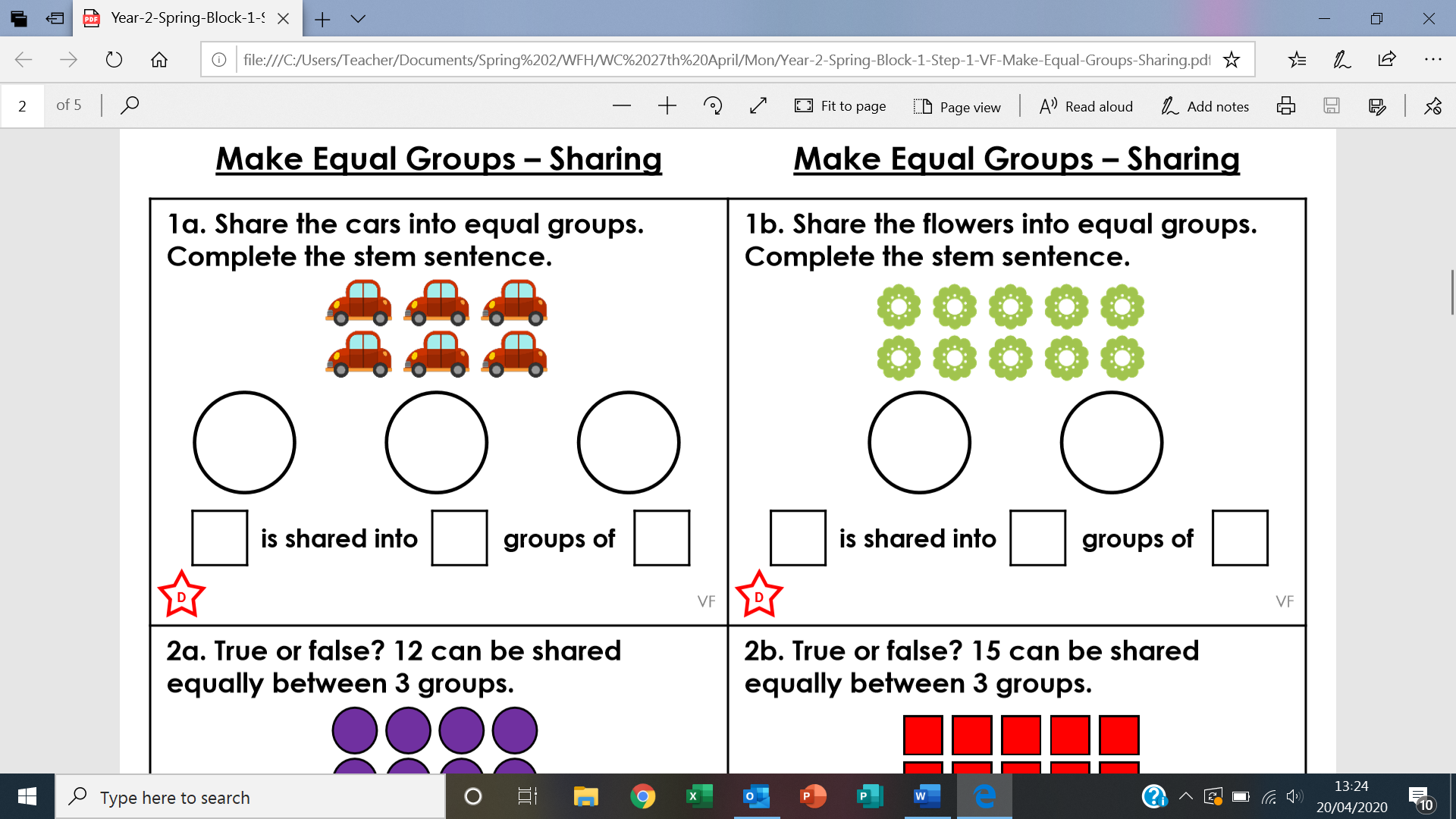 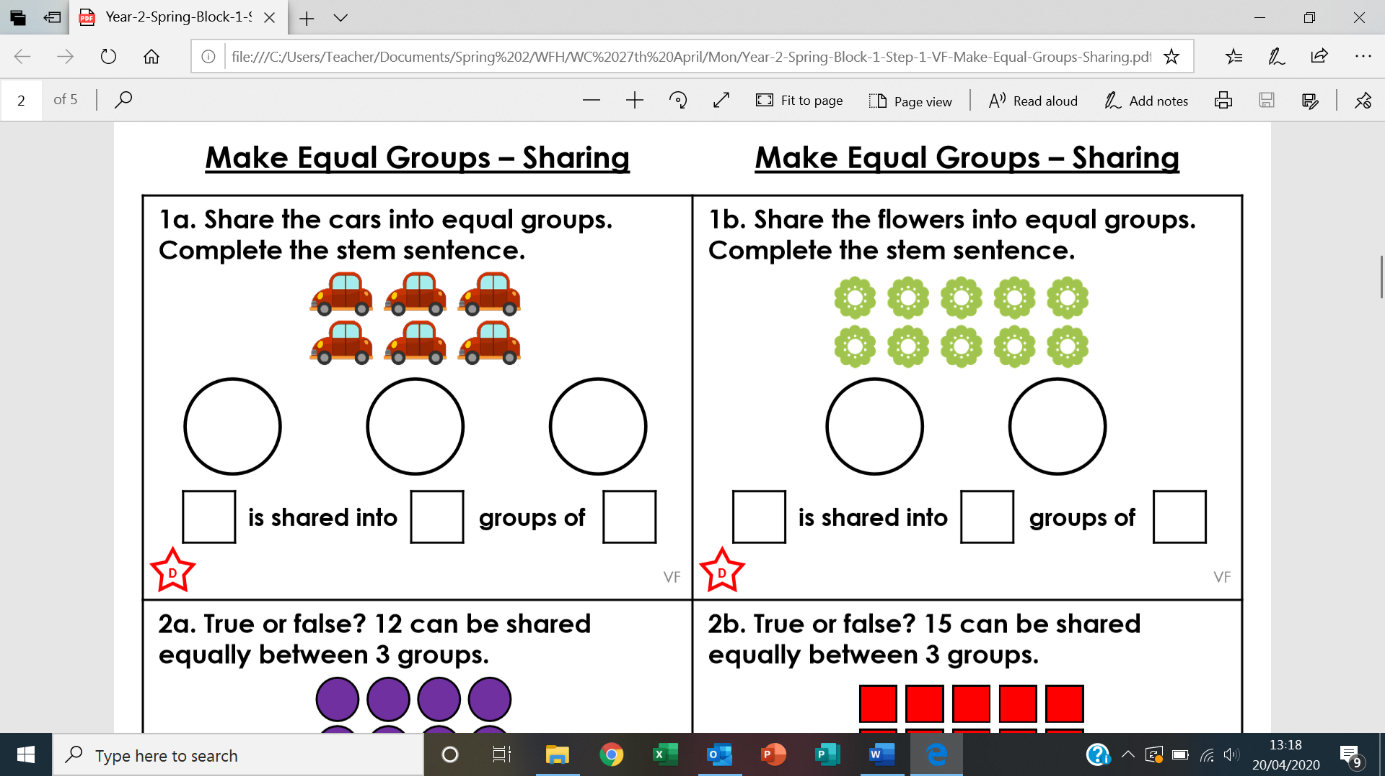 Share the flowers into equal groups.Complete the stem sentence below. 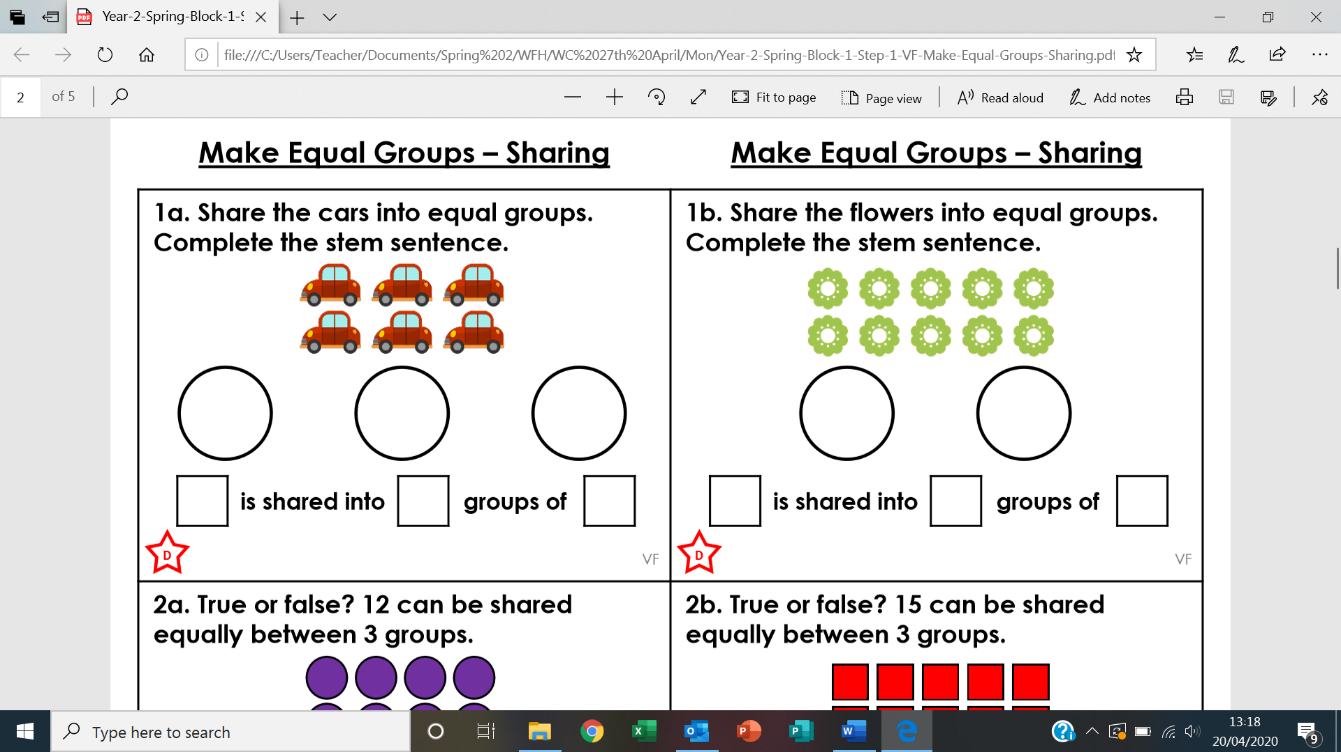 Share the marbles into equal groups. Complete the stem sentence below. 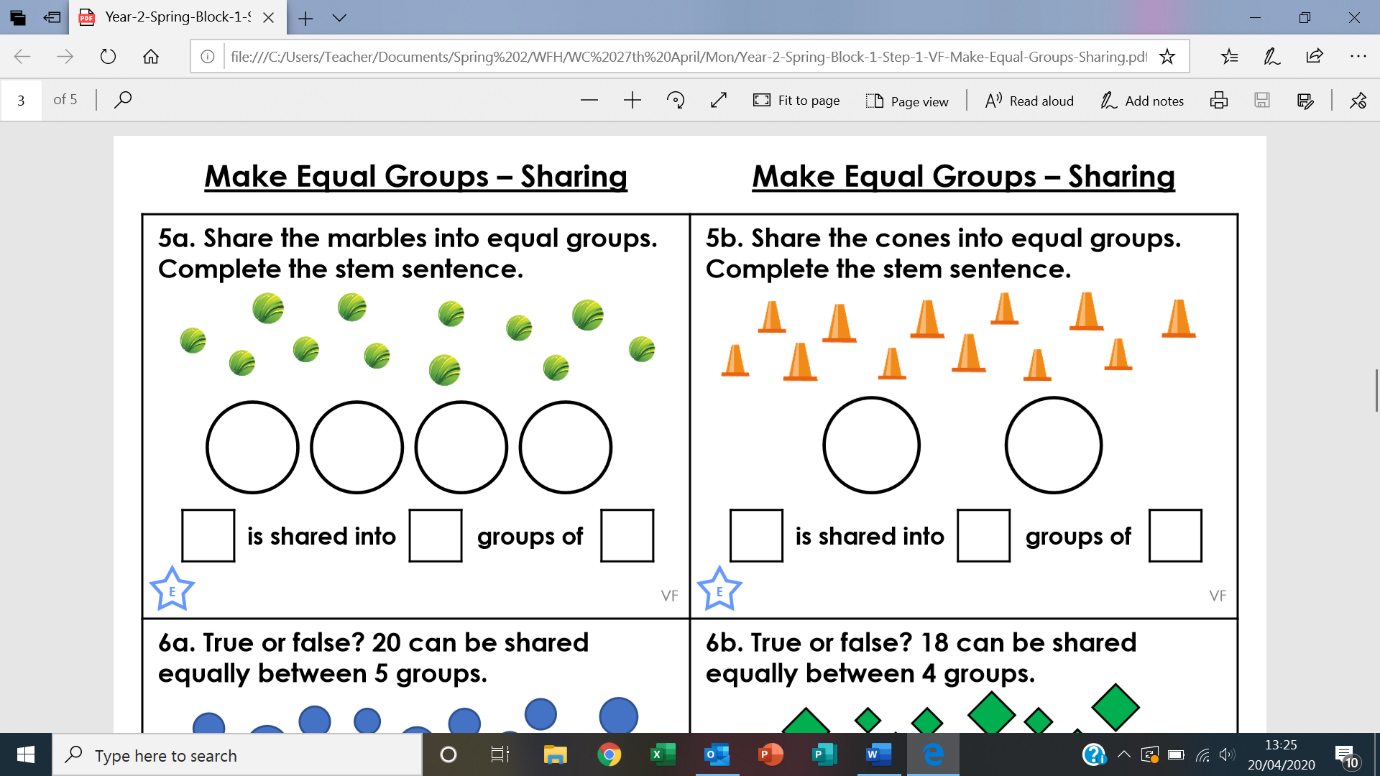  Share the cones into equal groups. Complete the stem sentence below. True or false? 12 can be shared equally between 3 groups.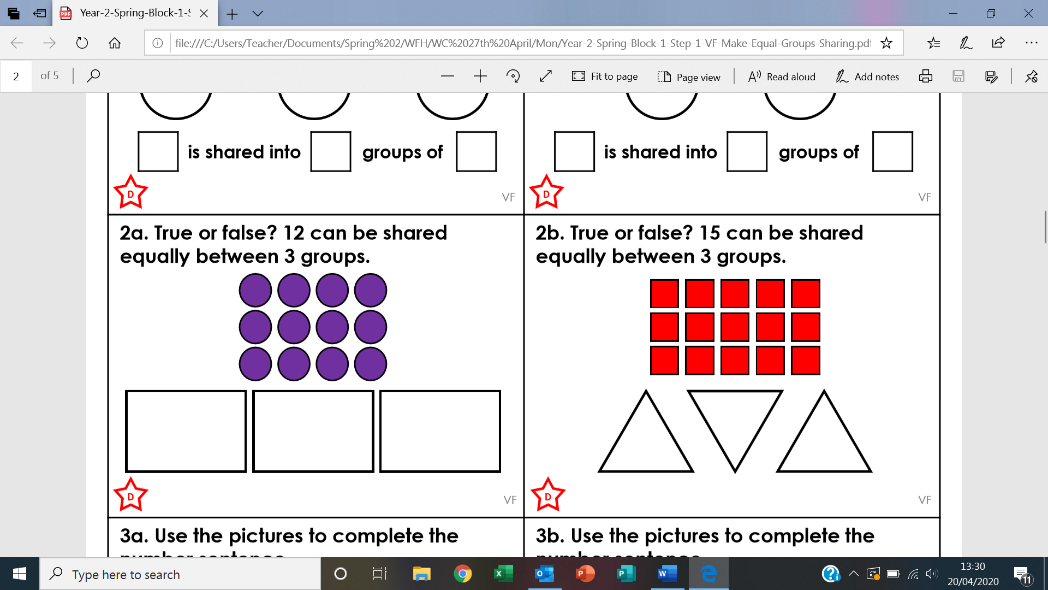  True or false? 15 can be shared equally between 3 groups.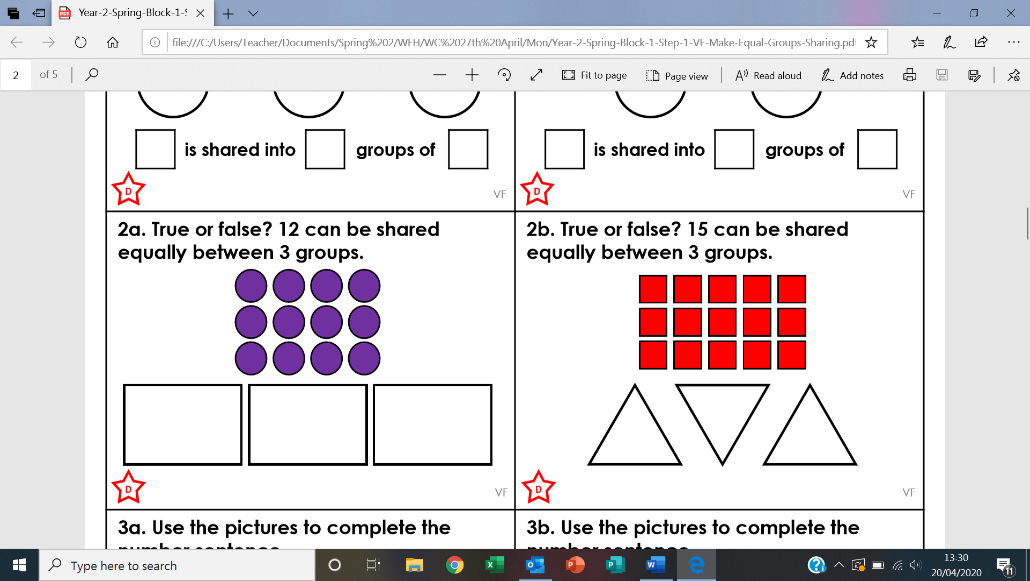 Use the pictures to complete the number sentence.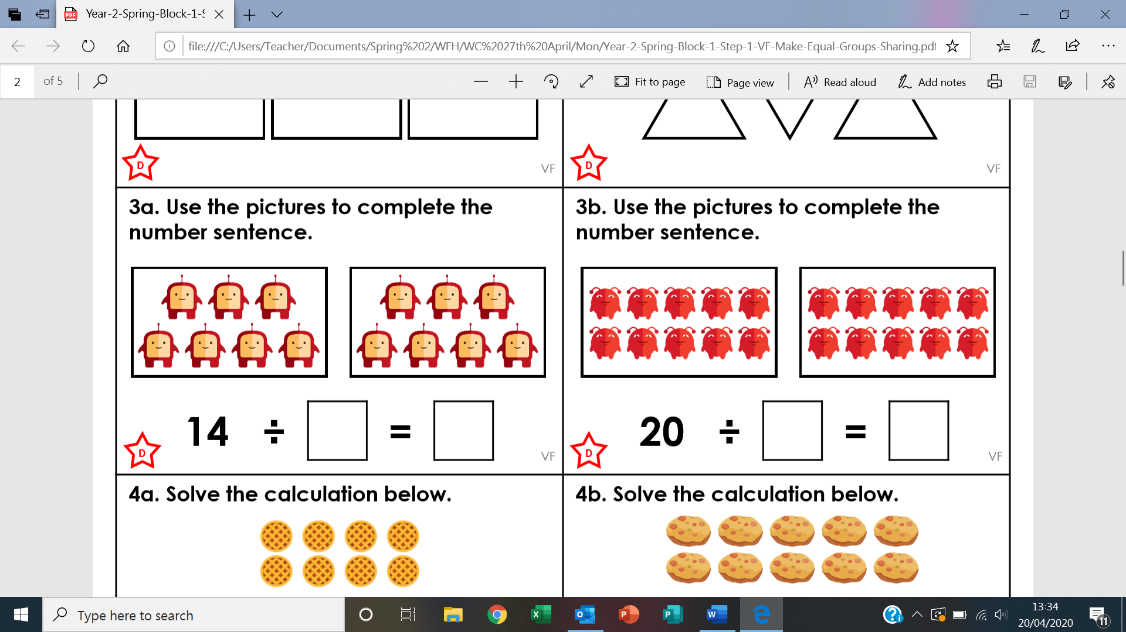 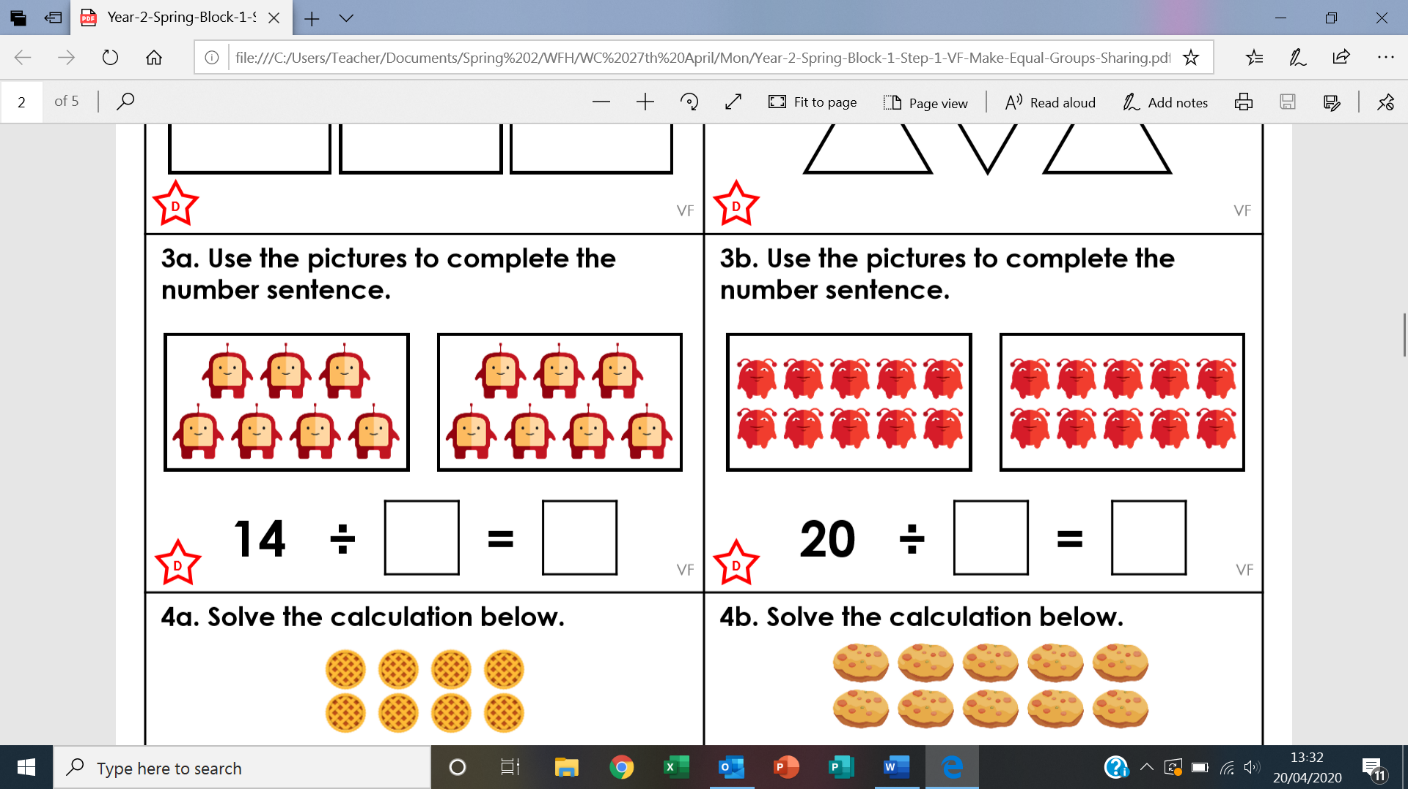 Use the pictures to complete the number sentence.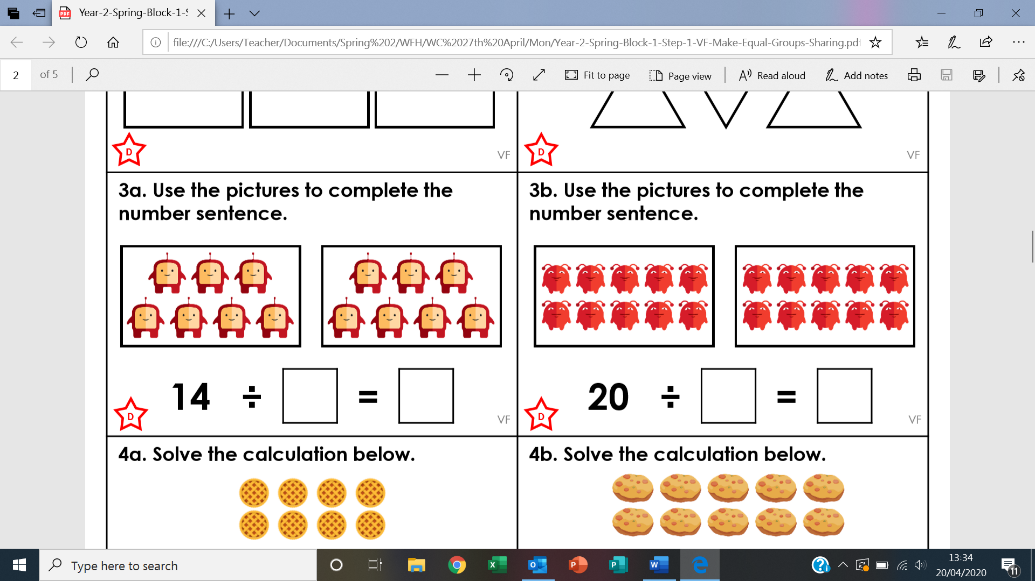 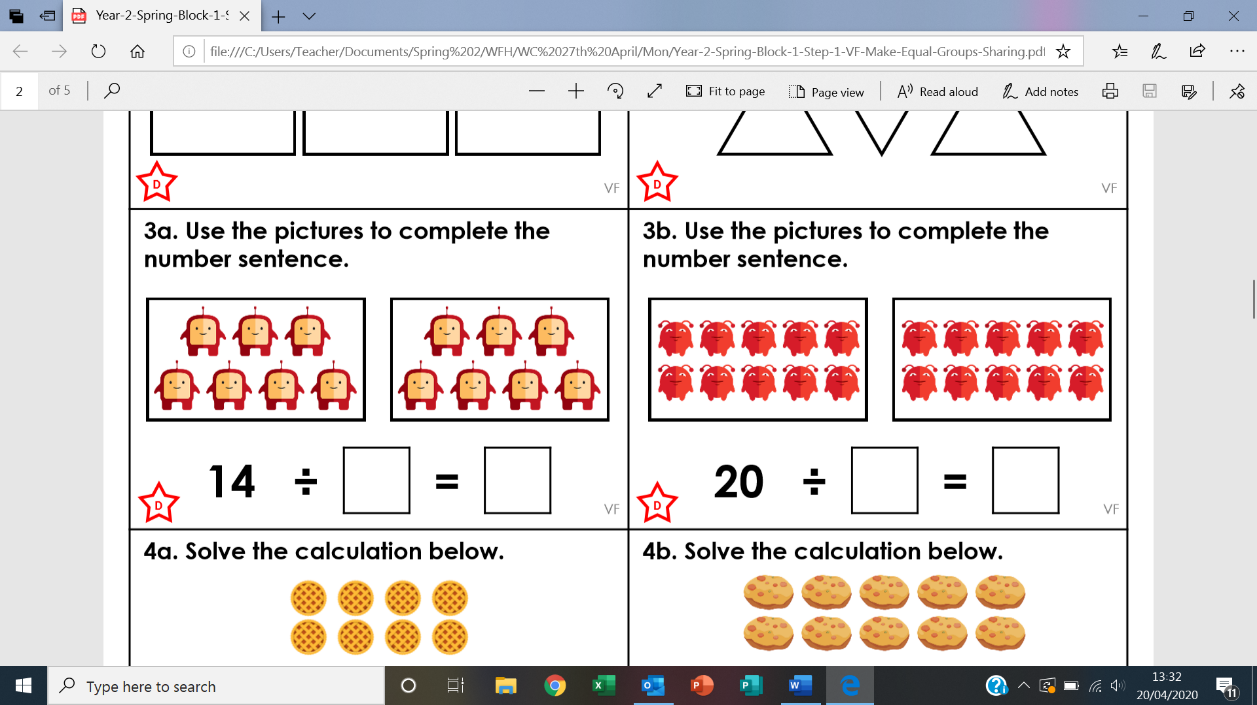 Solve the calculation below 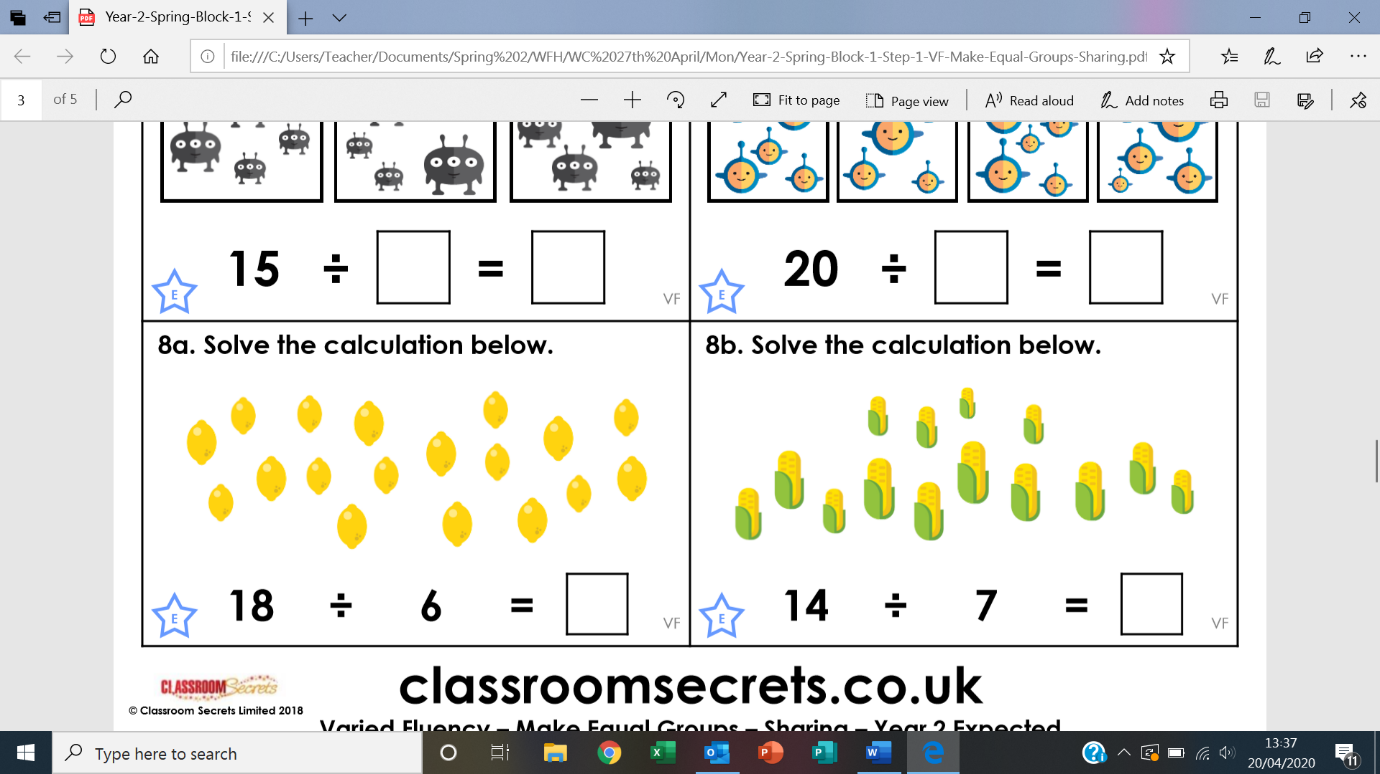 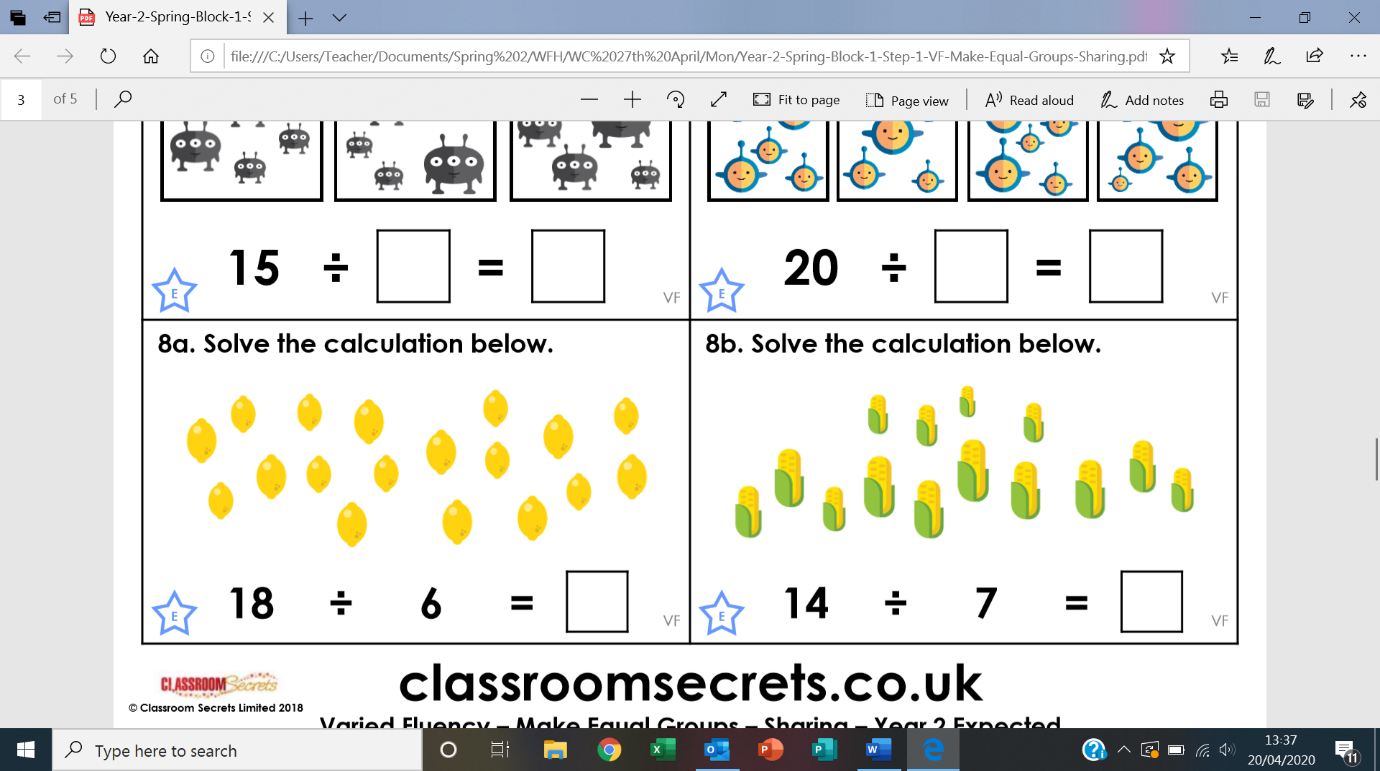 Solve the calculation below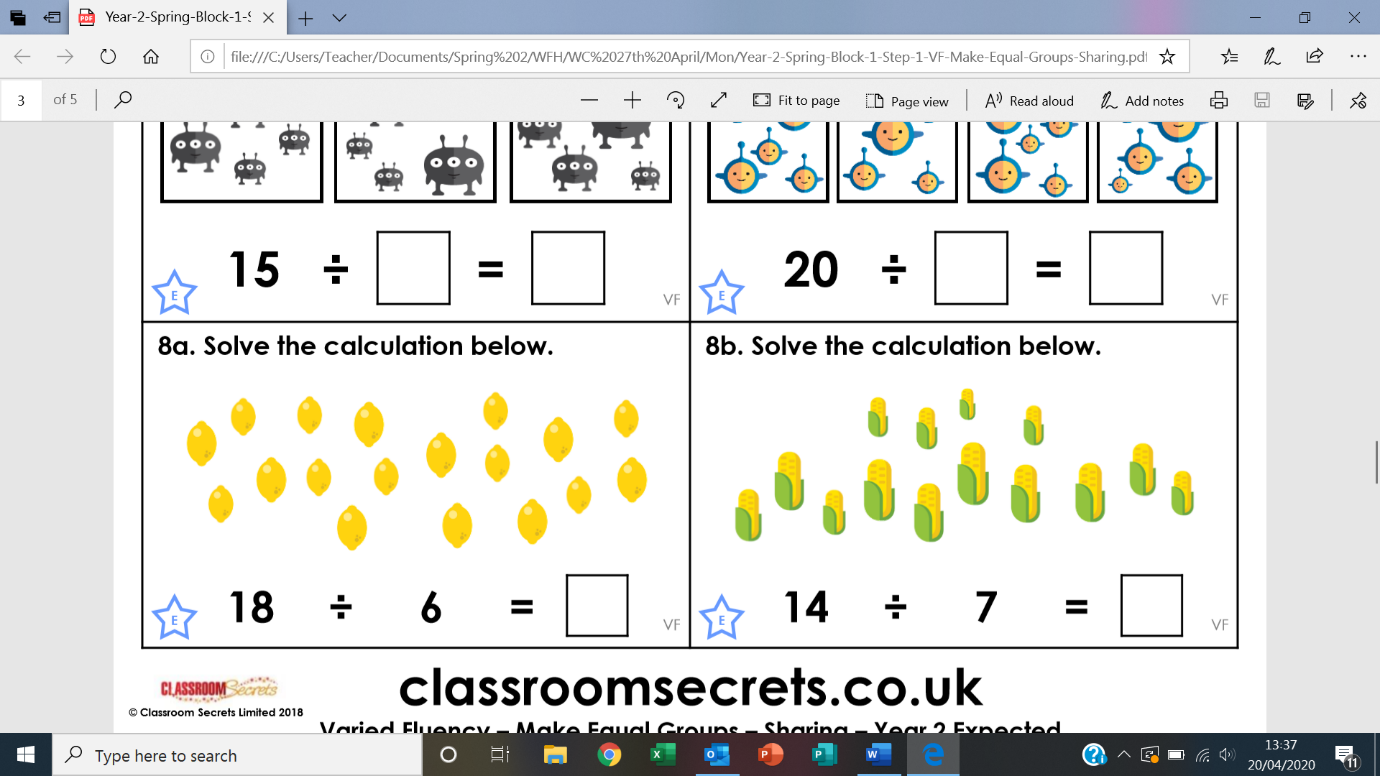 